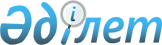 О внесении изменений в постановление Правительства Республики Казахстан от 29 ноября 2011 года № 1390 "Об утверждении форм налоговых заявлений"
					
			Утративший силу
			
			
		
					Постановление Правительства Республики Казахстан от 18 февраля 2014 года № 106. Утратило силу постановлением Правительства Республики Казахстан от 28 августа 2015 года № 685      Сноска. Утратило силу постановлением Правительства РК от 28.08.2015 № 685 (вводится в действие со дня его первого официального опубликования).      Примечание РЦПИ!

      Вводится в действие с 1 января 2014 года.      Правительство Республики Казахстан ПОСТАНОВЛЯЕТ:



      1. Внести в постановление Правительства Республики Казахстан от 29 ноября 2011 года № 1390 «Об утверждении форм налоговых заявлений» (САПП Республики Казахстан, 2012 г., № 4, ст. 75) следующие изменения:



      подпункт 4) пункта 1 исключить;



      форму налогового заявления налогоплательщика (налогового агента) об отзыве налоговой отчетности, утвержденную указанным постановлением, изложить в новой редакции согласно приложению 1 к настоящему постановлению;



      форму налогового заявления на получение справки о суммах полученных доходов из источников в Республике Казахстан и удержанных (уплаченных) налогов, утвержденную указанным постановлением изложить в новой редакции согласно приложению 2 к настоящему постановлению.



      2. Настоящее постановление вводится в действие с 1 января 2014 года и подлежит официальному опубликованию.      Премьер-Министр

      Республики Казахстан                       С. Ахметов

Приложение 1            

к постановлению Правительства 

Республики Казахстан     

от 18 февраля 2014 года № 106Утверждена             

постановлением Правительства  

Республики Казахстан     

от 29 ноября 2011 года № 1390 форма             НАЛОГОВОЕ ЗАЯВЛЕНИЕ НАЛОГОПЛАТЕЛЬЩИКА

(НАЛОГОВОГО АГЕНТА) ОБ ОТЗЫВЕ

НАЛОГОВОЙ ОТЧЕТНОСТИ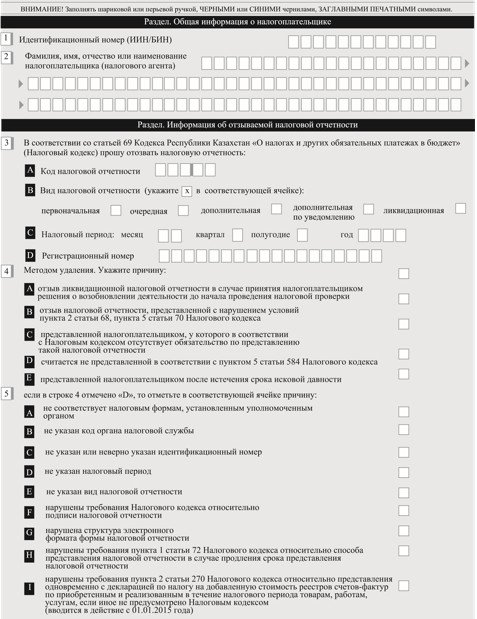 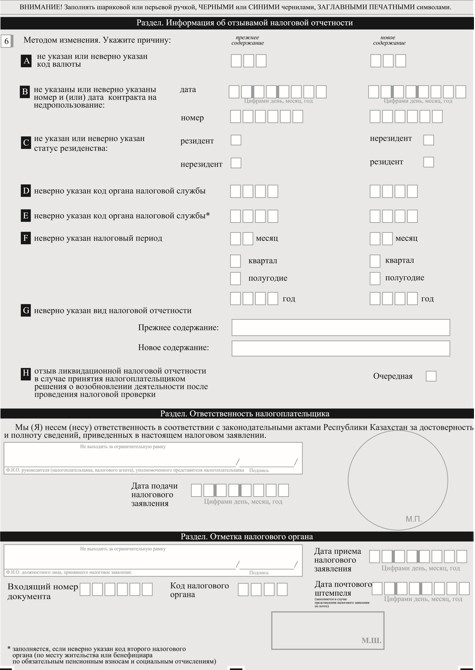 

Приложение 2            

к постановлению Правительства 

Республики Казахстан     

от 18 февраля 2014 года № 106Утверждена             

постановлением Правительства  

Республики Казахстан     

от 29 ноября 2011 года № 1390 форма             НАЛОГОВОЕ ЗАЯВЛЕНИЕ

НА ПОЛУЧЕНИЕ СПРАВКИ О СУММАХ ПОЛУЧЕННЫХ ДОХОДОВ

ИЗ ИСТОЧНИКОВ В РЕСПУБЛИКЕ КАЗАХСТАН

И УДЕРЖАННЫХ (УПЛАЧЕННЫХ) НАЛОГОВ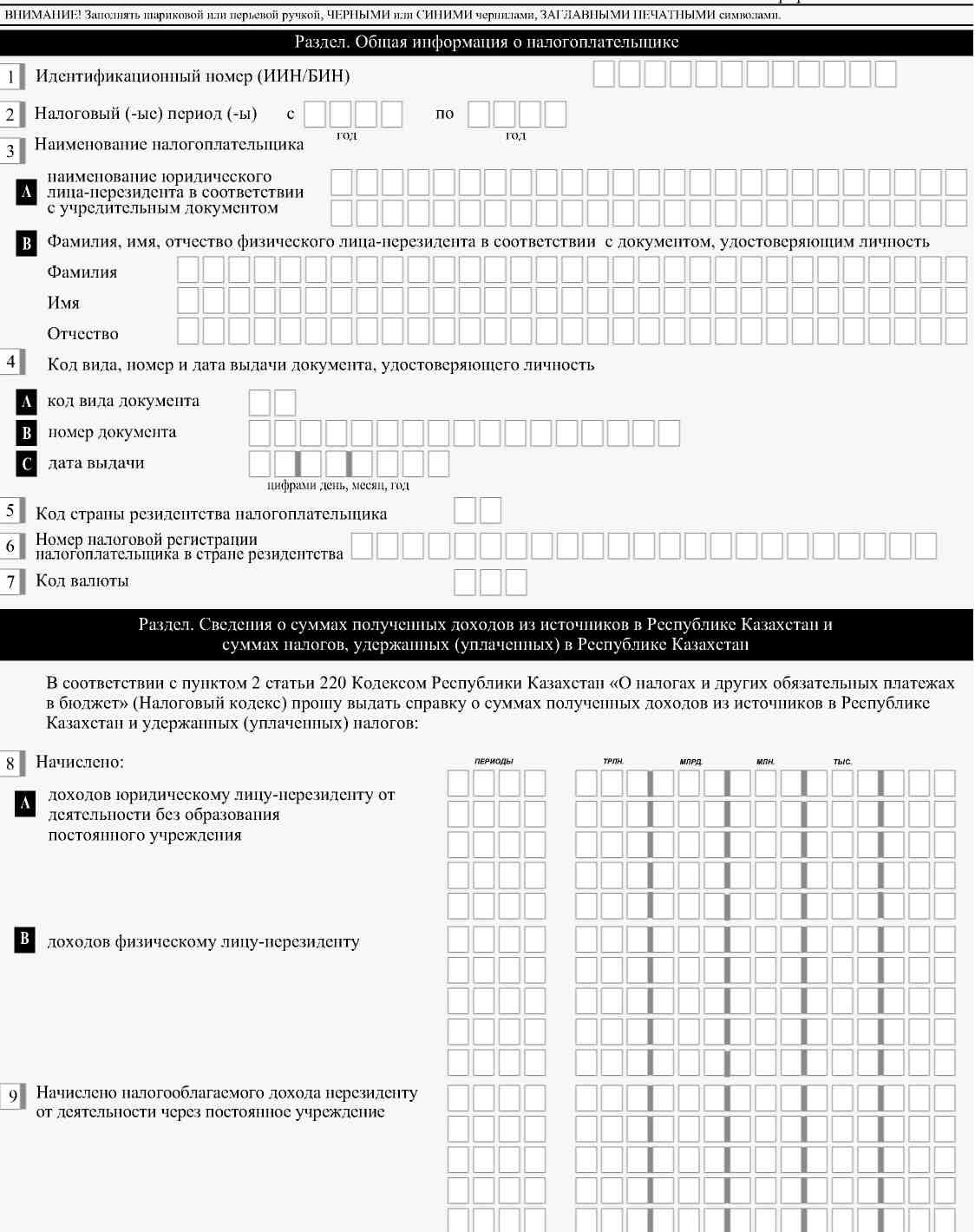 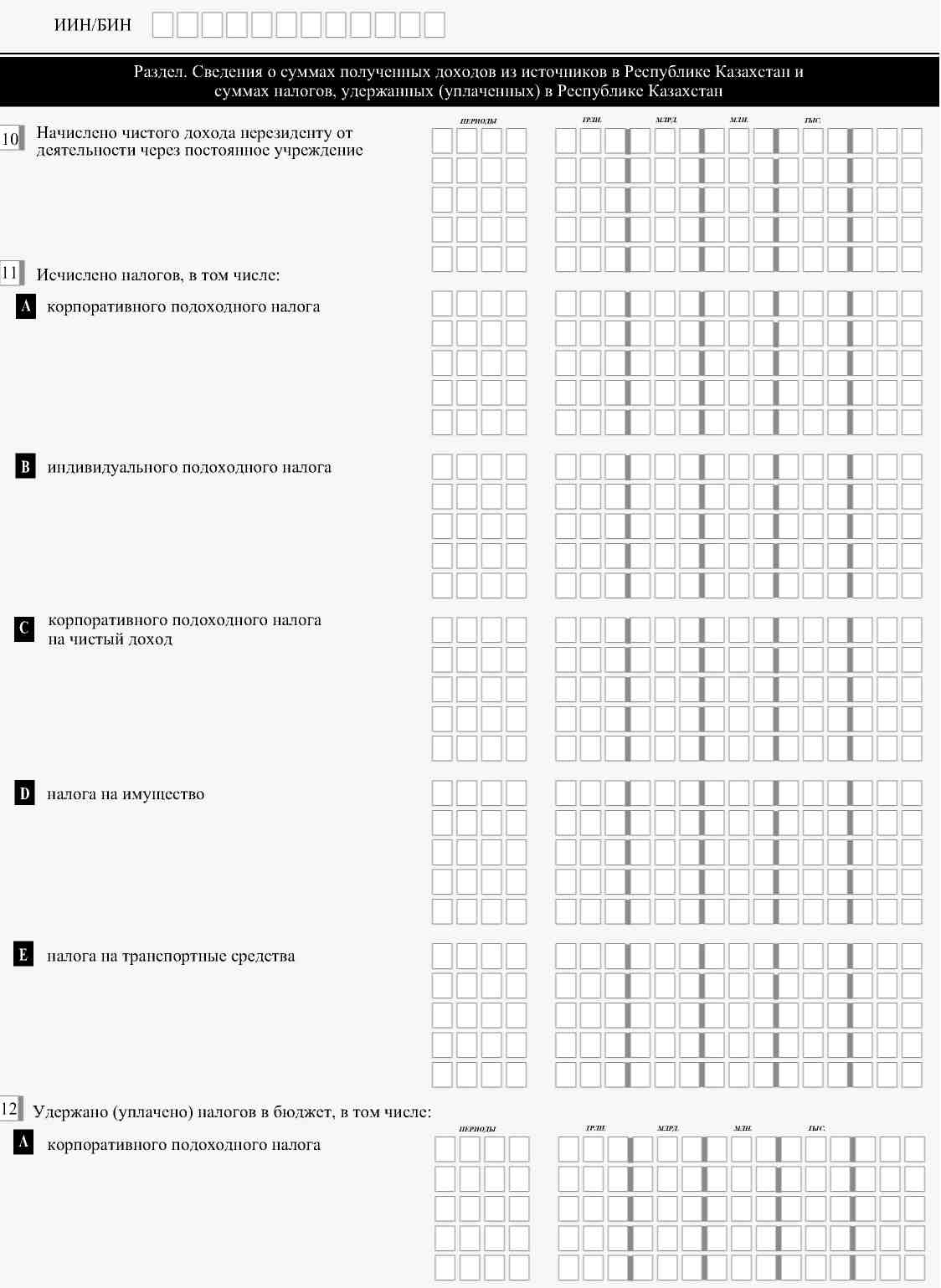 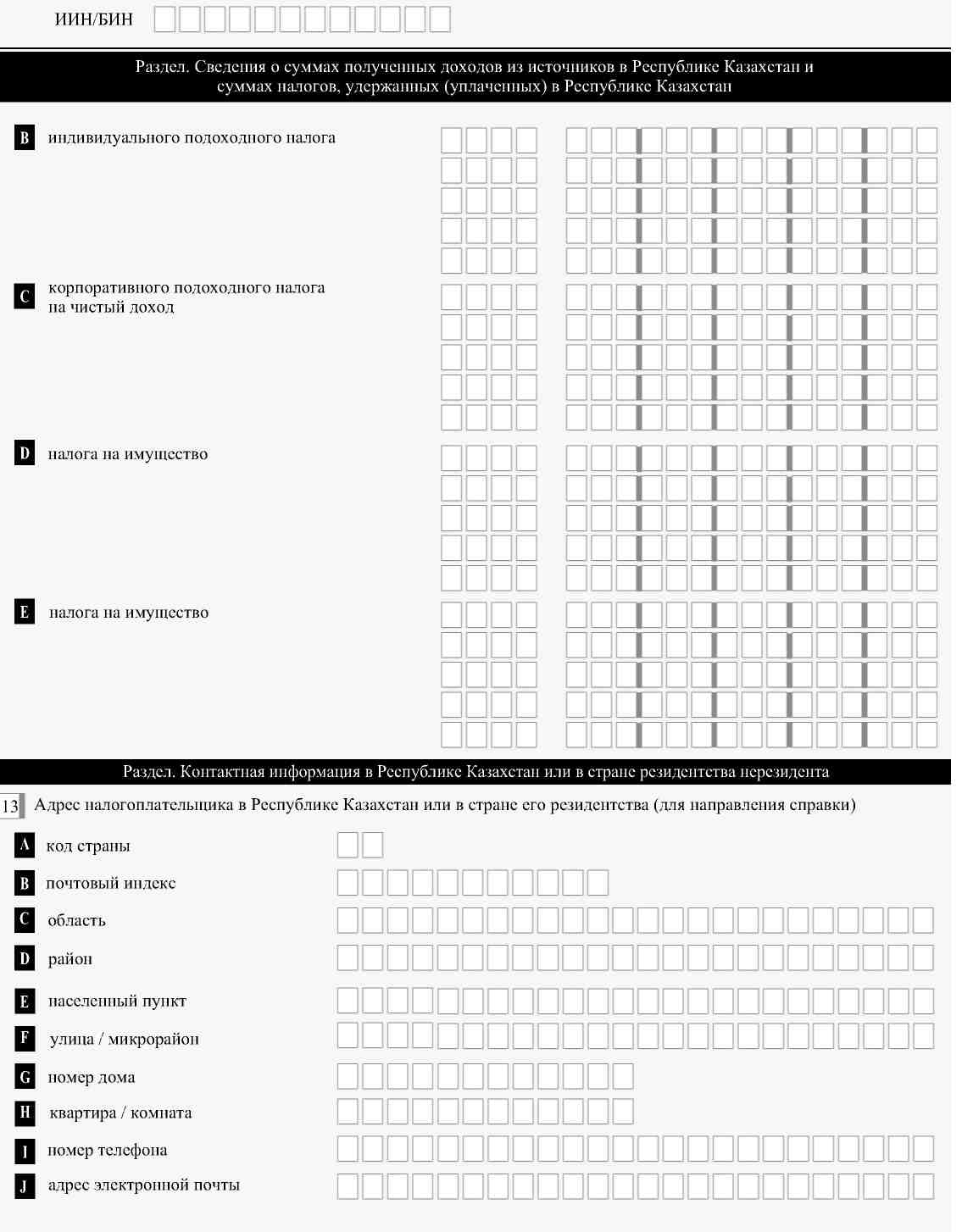 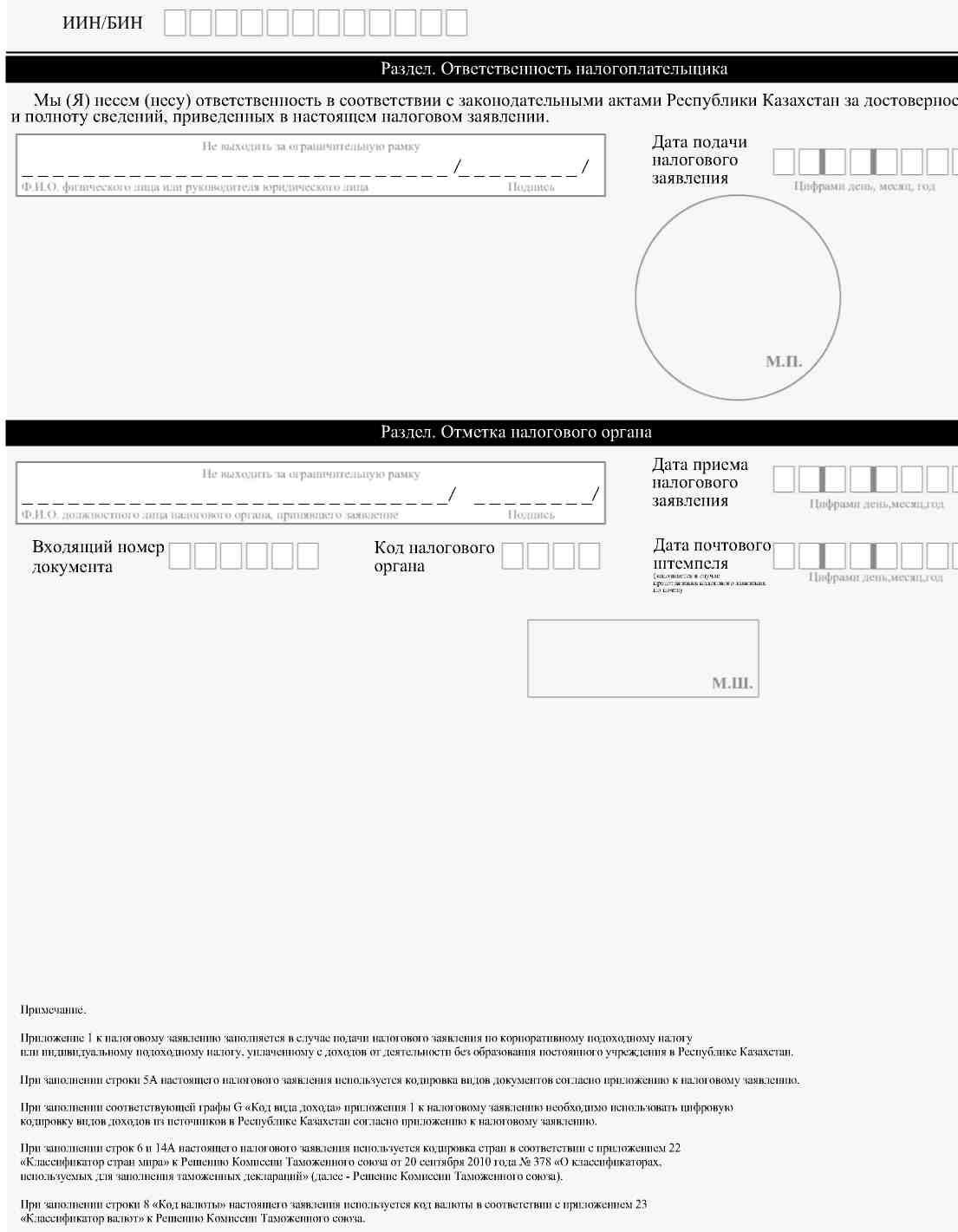 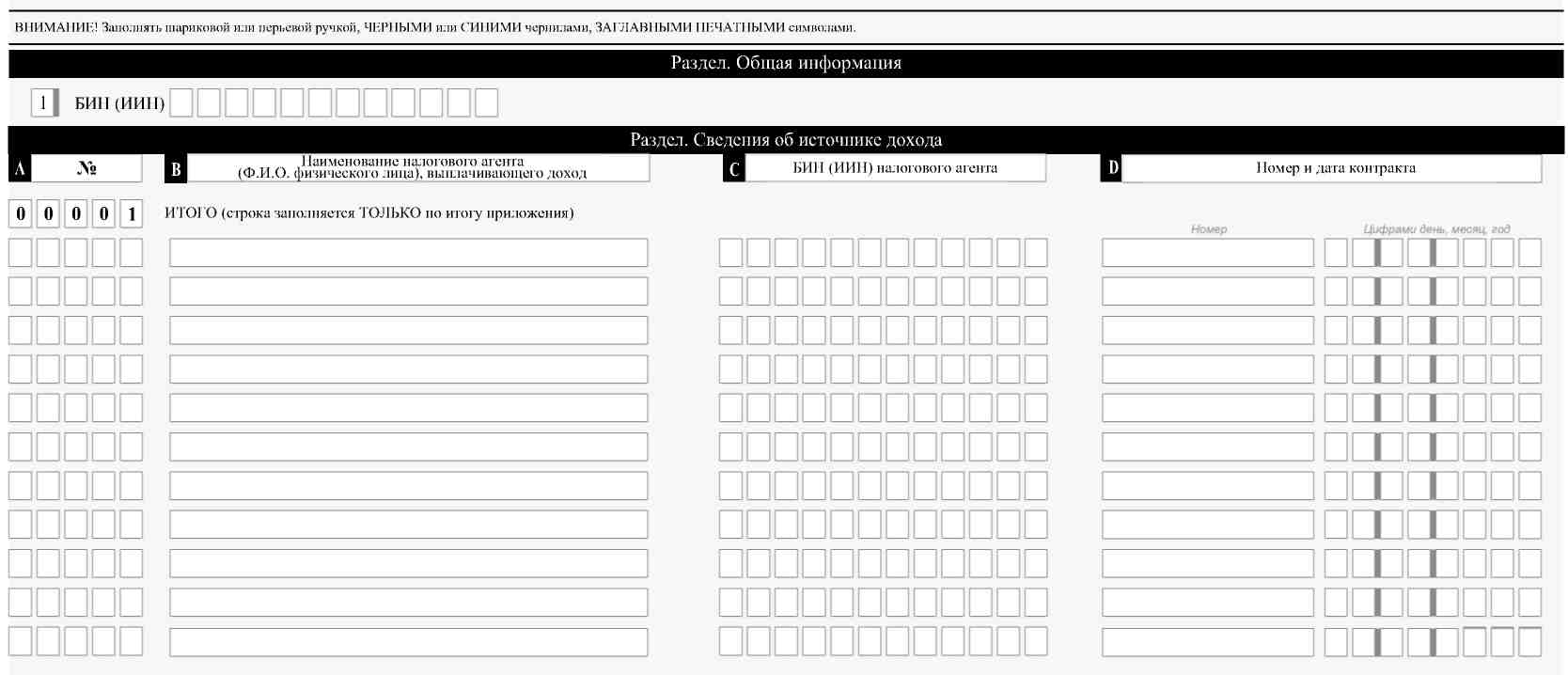 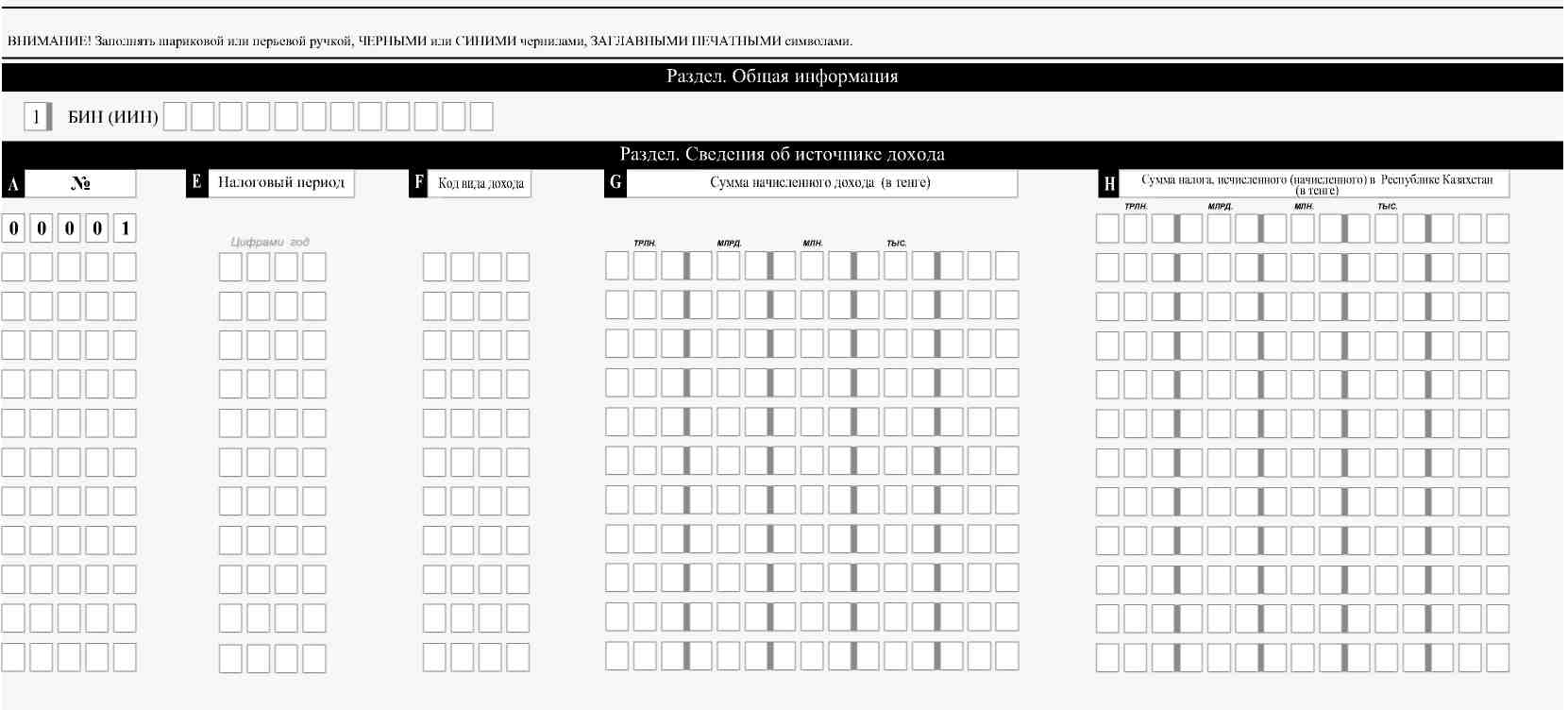 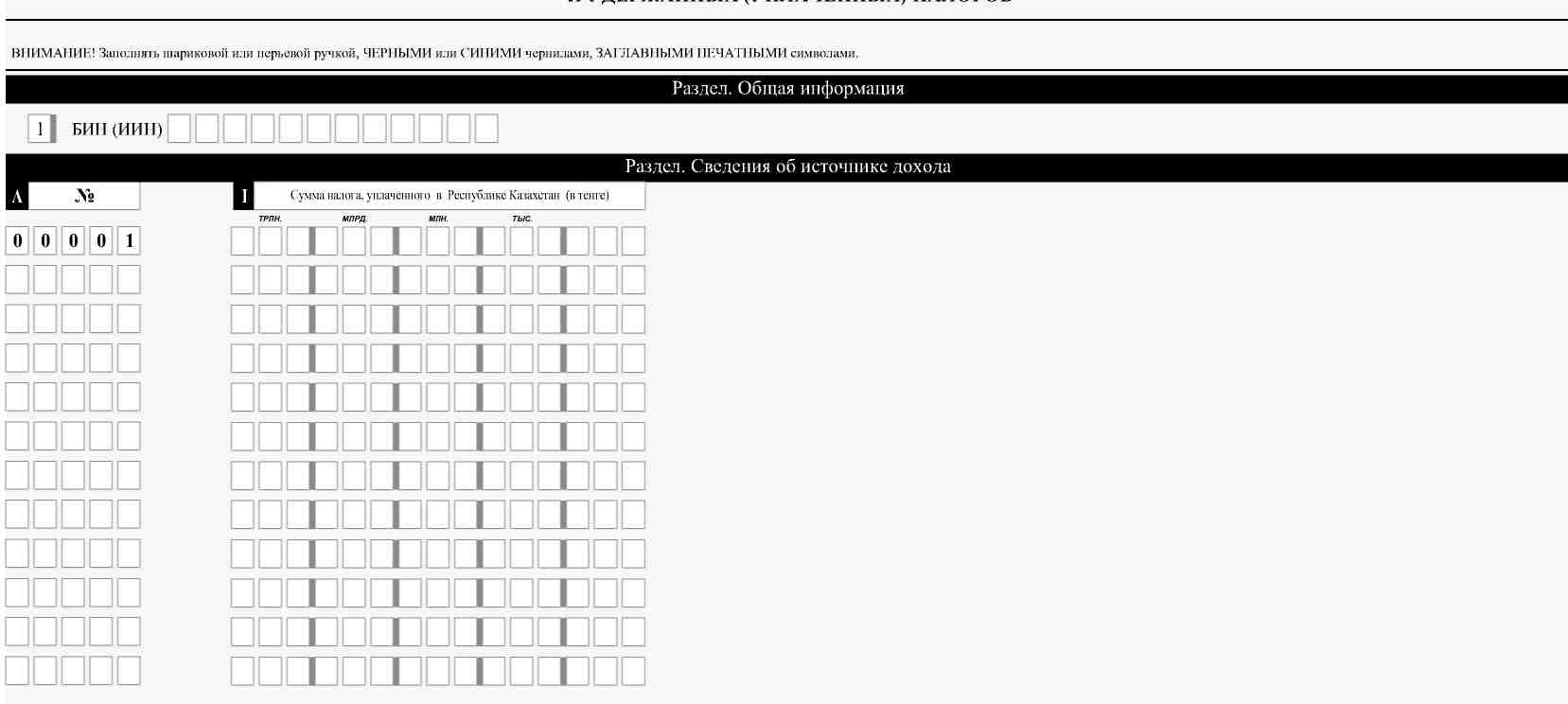 Приложение 2           

к налоговому заявлению на получение справки о суммах  

полученных доходов из источников в Республике Казахстан

и удержанных (уплаченных) налогов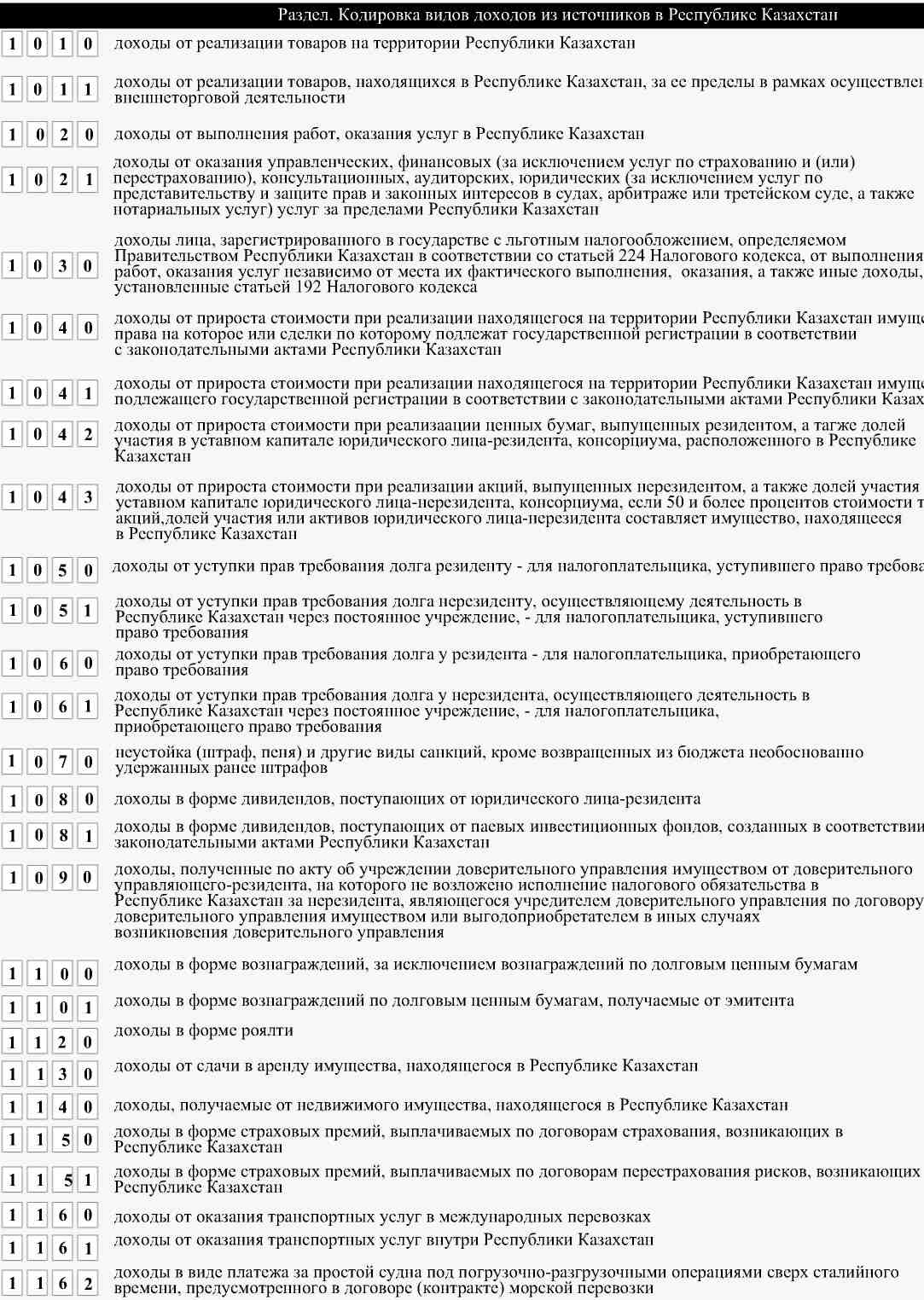 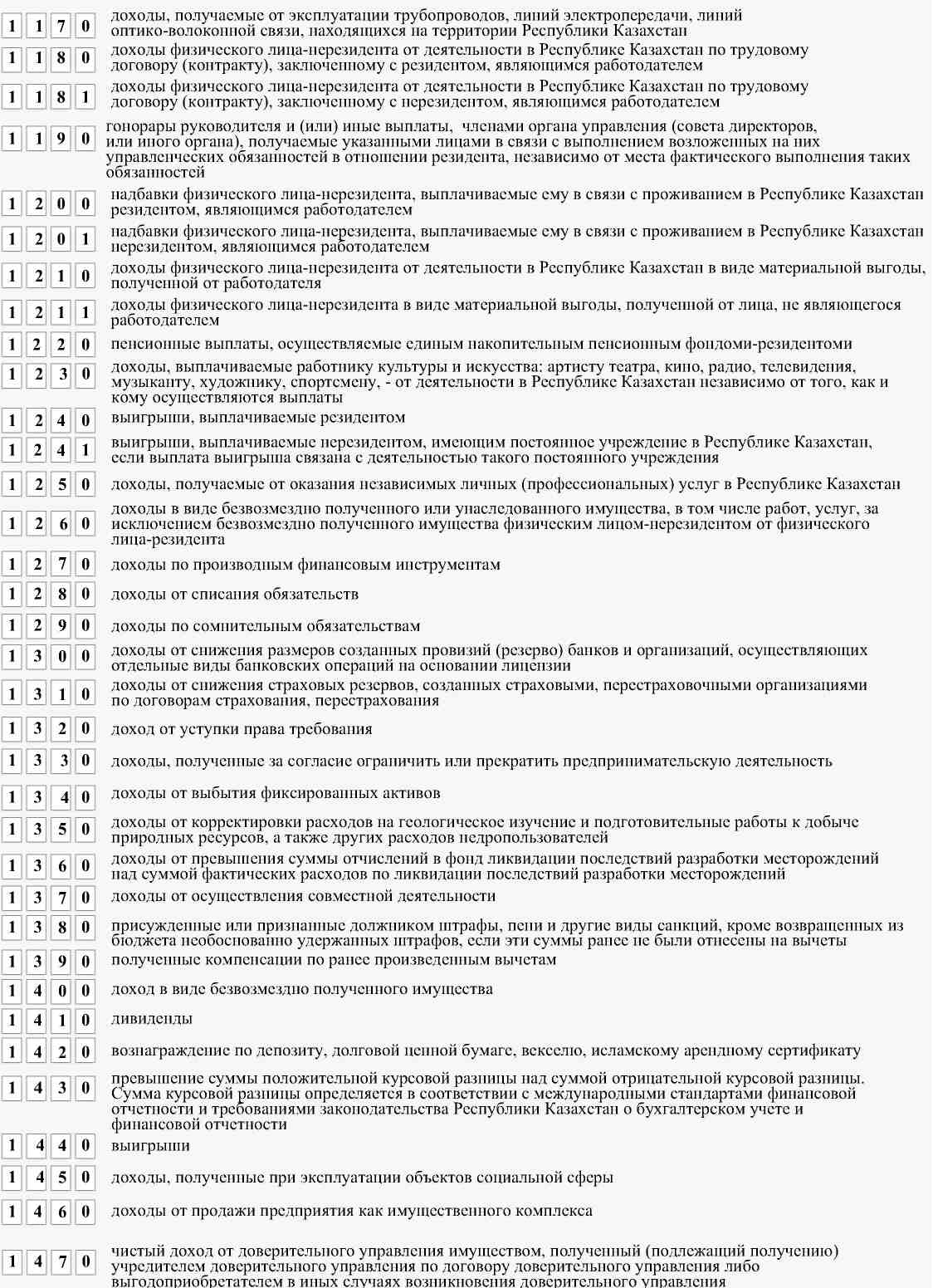 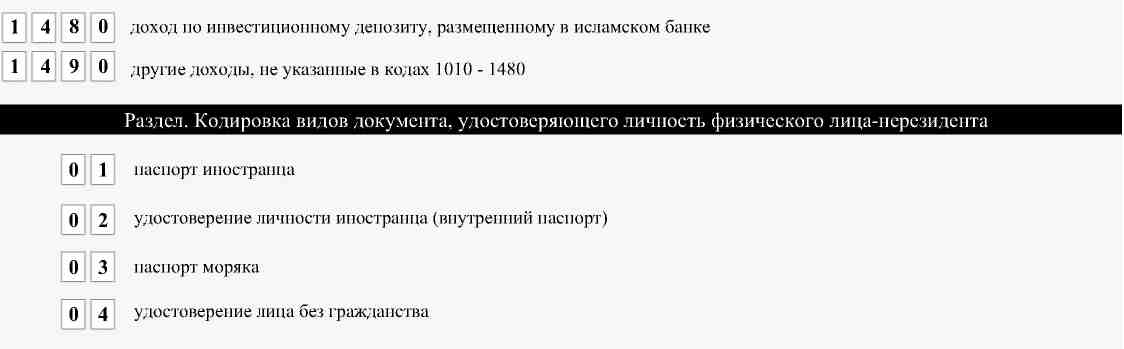 
					© 2012. РГП на ПХВ «Институт законодательства и правовой информации Республики Казахстан» Министерства юстиции Республики Казахстан
				 Приложение 1

к налоговому заявлению

на получение справки о суммах полученных доходов

из источников в Республике Казахстан

и удержанных (уплаченных) налоговУкажите номер

текущей страницы:ЛИСТ А Приложение 1

к налоговому заявлению

на получение справки о суммах полученных доходов

из источников в Республике Казахстан

и удержанных (уплаченных) налоговУкажите номер

текущей страницы:ЛИСТ B Приложение 1

к налоговому заявлению

на получение справки о суммах полученных доходов

из источников в Республике Казахстан

и удержанных (уплаченных) налоговУкажите номер

текущей страницы:ЛИСТ C